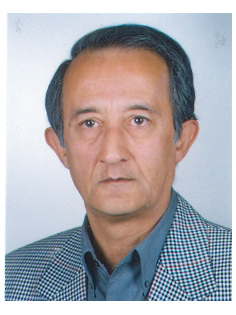 استاد دانشکده دامپزشکی- دانشگاه تهراننوردهر رکنیگروه بهداشت و کنترل مواد غذاییتلفن دفتر:  +98 (21)پست الکترونیکی: nrokni@ut.ac.irتحصیلاتPh.D ,null-yesr-char,دامپزشکی,هانور
دکتری,null-yesr-char,بهداشت و مواد غذائی,لیون
M.S,null-yesr-char,اکولوژی گیاهان زراعی,کلوبرنارد لیون
زمینههای تخصصیو حرفهایسوابق کاري و فعالیت های اجراییفعالیت های علمیمقالات- عوامل مؤثر بر آلودگی گاوداریهای شیری تحت پوشش آزمون غربالگری توبرکولین به سل گاوی ( مایکوباکتریوم بویس): مطالعه مورد-شاهدی در سطح گله. اکبرین حسام الدین, باهنر علیرضا, بکایی سعید, مصوری نادر, رحیمی فروشانی عباس, شریفی حمید, ماکنعلی علی صفر, رکنی نوردهر, مرحمتی خامنه بهمن, برومندفر سامد (1393)., اپیدمیولوژی ایران, 10(3), 15-24.

- عوامل موثر برآلودگی گاوداریهای شیری تحت پوشش آزمون غربالگری توبرکولین به سل گاوی (مایکوباکتریوم بویس ) : مطالعه مورد شاهدی درسطح گله. اکبرین حسام الدین, باهنر علیرضا, بکایی سعید, مصوری نادر, رحیمی فروشانی عباس, شریفی حمید, ماکنعلی علی اصغر, رکنی نوردهر, مرحمتی خامنه بهمن, برومند فر سامد (1393)., اپیدمیولوژی ایران, 10(3), 15-24.

- بررسی مطالعات انجام شده در زمینه آلودگی مواد غذایی با منشاء دامی به باکتری های بیماری زا  در ایران، بخش چهارم: گوشت مرغ و تخم مرغ. شکرفروش سید شهرام, کیائی سیدمحمدمهدی, کریم گیتی, رضوی روحانی سید مهدی, رکنی نوردهر, عباس والی مریم (1392)., بهداشت مواد غذایی, 3(1 ( 9 پیاپی)), 32.

- بررسی مطالعات انجام شده در زمینه آلودگی مواد غذایی با منشاء دامی به باکتری های بیماری زا  در ایران، بخش دوم: گوشت و فراورده های گوشتی. شکرفروش سید شهرام, رکنی نوردهر, کریم گیتی, رضوی روحانی سید مهدی, کیائی سیدمحمدمهدی, عباس والی مریم (1391)., بهداشت مواد غذایی, 2(3 (پیاپی 7)), 1-14.

- بررسی مطالعات انجام شده در زمینه آلودگی مواد غذایی با منشاء دامی به باکتری های بیماری زا در ایران، بخش سوم: غذاهای دریایی. شکرفروش سید شهرام, رضوی روحانی سید مهدی, کریم گیتی, کیائی سیدمحمدمهدی, رکنی نوردهر, عباس والی مریم (1391)., بهداشت مواد غذایی, 2(8), 1391.

- اثر ضد میکروبی اسانس آویشن شیرازی بر E . coli O157 : H7 درگوشت چرخکرده گوساله در طی نگهداری در دمای یخچالی به منظور یایگزینی با نگهدارندههای شیمیایی و تامین سلامت مصرف کنندگان. نوری نگین, رکنی نوردهر, آخوندزاده بستی افشین, میثاقی علی,  آراسب دباغ مقدم, یحیی رعیت رامک,  نسطونا قنبری سقرلو (1391)., مجله دانشگاه علوم پزشکی ارتش, 10(3), 192-197.

- بررسی مطالعات انجام شده در زمینه آلودگی مواد غذایی با منشاء دامی به باکتری های بیماریزا در ایران. شکرفروش سید شهرام, کریم گیتی, رضوی روحانی سیدمهدی, کیائی سیدمحمدمهدی, رکنی نوردهر, عباس والی مریم (1391)., بهداشت مواد غذایی, 2(2), 1-30.

- GROWTH RESPONSE OF VIBRIO PARAHAEMOLYTICUS AND LISTERIA MONOCYTOGENES IN SALTED FISH FILLETS AS AFFECTED BY ZATARIA MULTIFLORA BOISS . ESSENTIAL OIL, NISIN, AND THEIR COMBINATION. Ekhtiarzadeh Hassan, Akhondzadeh Basti Afshin, رکنی Noordahr Rokni, Misaghi Ali,  Abbasali Sari, Khanjari Ali,  Sepideh Abbaszadeh,  Razieh Partovi (2012)., JOURNAL OF FOOD SAFETY, 32(3), 263-269.

- وضعیت آلودگی مواد غذایی با منشا دامی و آبزیان به فلزات سنگین در کشور.  سیدمحمدمهدی کیانی, کریم گیتی, رکنی نوردهر,  عباسعلی مطلبی,  سیدمهدی رضوی روحانی (1391)., مجله علوم و صنایع غذایی ایران, 9(34), 25-35.

- وضعیت آلودگی مواد غذایی با منشاء دامی و آبزیان به فلزات سنگین در کشور. کریم گیتی, کیائی سیدمحمدمهدی, رکنی نوردهر, رضوی  روحانی سید مهدی, مطابی عباسعلی (1391)., مجله علوم و صنایع غذایی ایران, 9(34), 35-25.

- ارزیابی اثر اسانس آویشن شیرازی بر رفتار ویبریو پاراهمولیتیکوس ( Vibrio parahaemolyticus ) در ماهی شور. آخوندزاده بستی افشین,  عباسعلی ساری, رکنی نوردهر, ابراهیم زاده موسوی حسینعلی,  مهدی سلطانی,  حسن گندمی,  نسرین چوبکار, خنجری علی,  سپیده عباس زاده (1389)., گیاهان دارویی, 9(36), 136-144.

- Effect of Zataria multiflora Boiss. essential oil, nisin and their combination on enterotoxin C and - haemolysin production of Staphylococcus aureus.  Parsaeimehr M, Akhondzadeh Basti Afshin,  Radmehr B, Misaghi Ali,  Abbasifar A,  Karim G, رکنی Noordahr Rokni,  Motlagh Ms, Gandomi Hassan, Noori Negin,  Khanjari A (2010)., Foodborne Pathogens and Disease, 7(3), 299-305.

- بررسی شیوع و شدت الودگی به کیست هیداتیک در گاومیش های کشتار شده در کشتارگاه ارومیه طی فروردین لغایت تیر ماه 1387. آخوندزاده بستی افشین, رکنی نوردهر,  بهادر حاجی محمدی,  سیدشمس الدین اطهاری, میثاقی علی, گندمی نصرآبادی حسن (1388)., مجله تحقیقات دامپزشکی, 64(3), 249-251.

- بررسی اثر اسانس آویشن شیرازی و درجه حرارت نگهداری بر روی میزان رشد Ecoli O157H7 در همبرگر با استفاده از سیستم Hurdle Technology. آخوندزاده بستی افشین,  نگین نوری, رکنی نوردهر,  مجید علیپور,  فهیمه توریان, میثاقی علی (1387)., مجله تحقیقات دامپزشکی, 63(4), 98-103.

- تاثیر پرتو دهی بااشعه گاما و نگهداری در انجماد بر روی خواص حسی شیمیایی و باکتریایی گوشت ماهی. صفاریان علیرضا, رکنی نوردهر, آخوندزاده بستی افشین,  علیرضا باهنر , ابراهیم زاده موسوی حسینعلی, نوری نگین (1387)., مجله تحقیقات دامپزشکی, 63(3), 113-115.

- ارزیابی کمی و کیفی آلودگی لاشه های طیور کشتارگاه های صنعتی استان تهران به سالمونلا.  سیاوش نیازی شهرکی, رکنی نوردهر, رضویلر ودود, باهنر علیرضا,  افشین آخوندزاده بستی (1386)., مجله تحقیقات دامپزشکی, 62(6), 385-389.

- جستجوی بافتهای غیر مجاز در برخی فراورده های گوشتی خام توزیع شده در تهران با روش بافت شناسی. رکنی نوردهر,  مریم رضائیان,  نگین نوری,  فردوس ابراهیم پور (1384)., پژوهش و سازندگی, 17(4), -.

- بررسی میزان بافتهای مخاطره آمیز در ارتباط با جنون گاوی در فراورده های گوشتی حرارت دیده ( سوسیس و کالباس معمولی )‌ از طریق روش الیزا در تهران.  محسن مشکوه, رکنی نوردهر (1383)., پژوهش و سازندگی, 17(4), 36-41.

- تشخیص هیستولوژیکی سویا در همبرگرهای خام منجمد ایران.  غلامرضا جاهدخانیکی, رکنی نوردهر (1383)., پژوهش و سازندگی, 17(62), 75-71.

- بررسی شیوع بافتهای غیر مجاز در کالباس خشک ممتاز بر اساس تعیین شاخص های شیمیایی هیدروکسی پرولین و کلاژن مربوط به کارخانه های تولید کننده این فراورده ها در تهران. کامکار ابوالفضل, بکایی سعید,  محمود بهروزی, رکنی نوردهر (1382)., مجله تحقیقات دامپزشکی, 1(60), 26-31.

- اندازه گیری میزان باقیمانده نیتریت در انواع فراوردهای گوشتی عرضه شده در ایران بوسیله روش اسپکتروفتومتریک. کامکار ابوالفضل, رکنی نوردهر,  عبدالمجید چراغعلی,  هدایت حسینی,  مهران رضائی مجاز, بکایی سعید, نوروزیان ایرج,  عبدالحکیم عبدالله زاده (1382)., مجله تحقیقات دامپزشکی, 59(2), 180-182.

- بررسی شیوع ضایعات ضبط شده گوسفندان اعزامی به کشتارگاه لواسان. بکایی سعید, رکنی نوردهر, حسینی سیدحسین,  Z Nasab (1377)., مجله تحقیقات دامپزشکی, 54(2), 19-23.

کنفرانس ها- تاثیر توامان پرتودهی با اشعه گاما و انجماد بر کیفیت فیله ماهی کپور نقره ای. شاه حسینی غلامرضا, صفاریان علیرضا, رکنی نوردهر, حسینی سید ولی, امیری مقدم جمشید (1394)., چهارمین همایش ملی کاربرد فناوری هسته ای در علوم کشاورزی و منابع طبیعی, 29-30 فروردین.

- Effect of Zataria multiflora Boiss. essential oil, pH and temperature on thermostable direct haemolysin production of Vibrio parahaemolyticus ATCC 43996. رکنی Noordahr Rokni, Misaghi Ali, Khanjari Ali (2014)., Novel approaches in food industry 2014, 26-29 May, Kusadasi, Turky.

- Effect of probiotic (lactobacillus acidophilus) on Staphylococcus aureus during the production and storage of cottage cheese. Akhondzadeh Basti Afshin, Noori Negin, Agahi Nasim, رکنی Noordahr Rokni, Ataee Maryam (2013)., The 1st International Symposium on Microbial Technology for Food and Energy Security, 25-27 November, Bangkok, Thailand.

- GROWTH RESPONSE OF THE EFFECTS OF Zataria multiflora BOISS.ESSENTIAL OIL NISIN PH ON Vibrio parahaemolyticus ATCC 43996--. Akhondzadeh Basti Afshin, Misaghi Ali, Khanjari Ali, رکنی Noordahr Rokni, Noori Negin, چراغی نرگس (2012)., AQUA 2012, 1-5 September, Prague, CZECH%20REPUBLIC.

- THE EFFECTS OF Zataria multiflora BOISS. ESSENTIAL OIL pH AND TEMPERATURE ON GROWTH RESPONSE OF Vibrio parahaemolyticus ATCC 43996. Khanjari Ali, Misaghi Ali, Akhondzadeh Basti Afshin, رکنی Noordahr Rokni, Noori Negin, پرتوی راضیه, چراغی نرگس, محمدیان محمد رضا (2012)., AQUA 2012, 1-5 September, Prague, CZECH%20REPUBLIC.

- THE EFFECTS OF ZATARIA MULTIFLORA BOISS. ESSENTIAL OIL PH ON PRODUCTION OF THERMOSTABLE DIRECT HAEMOLYSIN ON Vibrio parahaemolyticus ATCC 43996. Noori Negin, Akhondzadeh Basti Afshin, Khanjari Ali, Misaghi Ali, رکنی Noordahr Rokni, پرتوی راضیه (2012)., AQUA 2012, 22-26 August, Prague, CZECH%20REPUBLIC.

- مطالعه اثر اسانس آویشن شیرازی و درجه حرارت نگهداری بر زمان رشد تاخیری و تولید توکسینTDH ویبریو پاراهمولیتیکوس--. آخوندزاده بستی افشین, رکنی نوردهر, خنجری علی (1391)., هفدهمین کنگره دامپزشکی ایران, 9-11 فروردین, تهران, ایران.

کتب - بهداشت گوشت (3 جلد).  حمید خانقاهی ابیانه, رکنی نوردهر, سالاراملی جمیله,  علی فضل ارا,  یوسف  قراچه داغی, قراگزلو محمدجواد, نوری نگین (1388).

مجلاتپایان نامه ها و رساله ها- مطالعه مورد مشاهده، حسام الدین اکبرین، نوردهر رکنی، دکتری،  1391/11/24 

- مطالعه اثر غلظتهای مختلف اسانس شیرازی، علی خنجری، نوردهر رکنی، دکتری،  1390/4/14 

- مطالعه رفتار ( رشد ) ویبریو پاراهمولیتیکوس در فیله‌ی ماهی کپور نقره‌ای شور تحت تاثیر نیسین و اسانس آویشن شیرازی، عباسعلی ساری، نوردهر رکنی، دکتری،  1389/03/18 

- ارزیابی روش هیستولوژیک در تشخیص تقلبات فرآورده های گوشتی خام عرضه شده در استان تهران، سیامک سپهری ایرانی، نوردهر رکنی، دکتری،  1387/08/06 

- بررسـی اپیدمیولوژیک موارد سل گاوی در گاوهای غیرتوبرکولینه کشتارگاه‌های استان تهران، ندا نفریه، نوردهر رکنی، دکتری،  1387/04/29 

- بررسی اثر دارچین و درجه حرارت نگهداری بر روی باکتری E.coliO157:H7 در همبرگر با استفاده از سیستم  Hurdle technology، فهیمه توریان، نوردهر رکنی، دکتری،  1386 

- اثرات اشعه گاما و نگهداری در انجماد بر روی کیفیت شمیایی, میکروبی و خواص ارگانولپتیک و مدت زمان ماندگاری گوشت ماهی فیتوفاگ، علیرضا صفاریان، نوردهر رکنی، دکتری،  1386 

- ارزیابی مخاطرات بهداشتی(Risk assessment سالمونلا انتریکا) در کشتارگاه های طیور استان تهران، سیاوش نیازی شهرکی، نوردهر رکنی، دکتری،  1385/11/08 

- بررسی اثرات پرتوهای گاما و انجماد بر روی کیفیت میکروبی، شیمیایی، ارگانولپتیک و افزایش مدت زمان ماندگاری گوشت مرغ، مجید جوانمرد، نوردهر رکنی، دکتری،  1383 

- تعیین مقدار هیدروکسی پرولین بعنوان یک فاکتور کمی در کنترل کیفیت فرآورده‌های گوشتی حرارت دیده و مقایسه آن با روش هیستولوژی، هدایت حسینی، نوردهر رکنی، دکتری،  1383 

- مطالعه باقی مانده اکسی تتراسیکلین و انروفلوکساسین در لاشه های طیور در استان تهران به روش کروماتوگرافی مایع با کارائی بالا (HPLC)، فرحمند صالح زاده، نوردهر رکنی، دکتری،  1382 

- مقایسه تاثیر اسید لاکتیک بر زمان ماندگاری گوشت تازه و سرد گوسفند بسته بندی شده به صورت معمولی و درخلا، نگین نوری، نوردهر رکنی، دکتری،  1380 

- مطالعه مقایسه ای تاثیرانواع روش های بسته بندی (معمولی، در خلاء والمتسفراصلاح شده) واثرات ترکیبی آنها با اسید لاکتیک بر زمان ماندگاوی گوشت تازه و سرد گوسفند، مهران رضایی مجاز، نوردهر رکنی، دکتری،  1380 

- بررسی ظرفیت نگهداری آب در گوشت گاو، گاومیش و گوسفند پس از کشتار، حسین تاجیک، نوردهر رکنی، دکتری،  1379 

- بررسی وضعیت کشتارگاه های استان تهران با نگرشی بر سیستم تصفیه فاضلاب، مرتضی سعیدی، نوردهر رکنی، دکتری،  1379 

- ارزیابی روشهای هیستولوژیک در تشخیص تقلبات فرآورده های گوشتی حرارت دیده در ایران، غلامرضا جاهد خانیکی، نوردهر رکنی، دکتری،  1379 

- مطالعه تاثیر گوشت های مصرفی در میزان رطوبت و چربی همبرگرهای معمولی، مظاهر زمانی گندمانی، نوردهر رکنی، دکتری،  1379 

- بررسی علل ضبط لاشه های گاو، گوسفند وبز و ضمائم آنها در کشتارگاههای استان آذربایجان غربی، عباس شیخ رشیدی، نوردهر رکنی، دکتری،  1378 

- بررسی وضعیت بهداشتی کشتارگاه های استان کرمانشاهان، مسعود سواری، نوردهر رکنی، دکتری،  1377 

- تکنولوژی تولید انواع فراورده های گوشتی تخمیری، حسن اسماعیلی، نوردهر رکنی، دکتری،  1377 

- بررسی آلودگی گوشت طیور به سالمونلا، مرضیه توسلی، نوردهر رکنی، دکتری،  1377 

- بررسی آماری سیستی سرکوس بویس در دام های کشتار شده در کشتارگاه های استان تهران در طی سال های 1375 ـ 1371، شیدا عثمانی، نوردهر رکنی، دکتری،  1377 

- بررسی مواد افزودنی در فراورده های گوشتی و تاثیر آنها در تکنولوژی تولید، رضا عامری، نوردهر رکنی، دکتری،  1376 

- بررسی روش های نگهداری ماهی و سایر فراورده های دریایی، محمد شاکر، نوردهر رکنی، دکتری،  1375 

- بررسی آماری سارکوسیست در دام های کشتاری کشتارگاه های استان تهران، محمد سبحانی مطلق، نوردهر رکنی، دکتری،  1375 

- بررسی هیستولوژیک و هیستومتریک کالباس حرارت دیده، ارمغان دیان دردشتی، نوردهر رکنی، دکتری،  1375 

- تولید تجربی کشک صنعتی با استفاده از پس آب کره، علی زارعی، نوردهر رکنی، دکتری،  1374 

- بررسی وضعیت بهداشتی کشتارگاهای استان خوزستان، مهرزاد مصباح، نوردهر رکنی، دکتری،  1374 

- فساد باکتریایی گوشت و فراورده های آن، رحیم خوش نقش، نوردهر رکنی، دکتری،  1374 

- گوشت و تخم بلدرچین بعنوان یک منبع پروتئینی جدید، فرهاد هاشمپور، نوردهر رکنی، دکتری،  1374 

- بررسی وضعیت تکنولوژی بهره برداری از کوسه ماهیان، احمد رفیعی پور، نوردهر رکنی، دکتری،  1374 

- بررسی آلودگی سالمونلایی گوشتهای مصرفی در کانتین های دانشگاه تهران، رضا ابراهیمی، نوردهر رکنی، دکتری،  1373 

- بررسی کیفیت بهداشتی گوشت های قرمز مصرفی در کانتین های دانشگاه تهران، بهزاد اسفندیاری، نوردهر رکنی، دکتری،  1373 

- فرایند عمل آوری در گوشت و فراورده های آن، امیررضا میرزایی، نوردهر رکنی، دکتری،  1372/04/27 

- بررسی احتمالی انتقال بیماری ( BOVINE SPONGIFORM ENCEPHALOPATHY ( BSE) از طریق مواد غذایی به انسان، علیرضا عباسی، نوردهر رکنی، دکتری،  1372 

- بررسی وضعیت بهداشتی کشتارگاه های استان آذربایجان شرقی، علی رضایی، نوردهر رکنی، دکتری،  1371 

- نگرشی اجمالی بر گوشت منجمد و الگوهای مختلف سرد کردن لاشه، مجتبی ثقفی، نوردهر رکنی، دکتری،  1371 

- بررسی وضعیت بهداشتی کشتارگاههای استان هرمزگان، شجاع الدین بازرگانی، نوردهر رکنی، دکتری،  1371 

- بررسی چگونگی برخورد قانونی با تقلبات وفساد مواد غذایی، کاظم ادیب زاده، نوردهر رکنی، دکتری،  1371 

- بررسی بهداشتی کشتارگاه های طیور استان خراسان، غلامعلی کلیدری، نوردهر رکنی، دکتری،  1370 

- بررسی تغییرات پس از کشتار و تردی گوشت، غلامعلی پورموسی، نوردهر رکنی، دکتری،  1370 

- بررسی آلودگی گوشت های منجمد وارداتی از چین به سالمونلا، محمدتقی کهی میانجی، نوردهر رکنی، دکتری،  1370 

- بررسی وضعیت بهداشتی کشتارگاه های استان سیستان و بلوچستان، محمدعلی منصوری، نوردهر رکنی، دکتری،  1370 

- بررسی وضعیت بهداشتی کشتارگاه های استان مرکزی، مهدی پرویز، نوردهر رکنی، دکتری،  1370 

- بررسی بهداشتی کشتارگاه های سنتی و صنعتی طیور استان اصفهان، علی اکبری، نوردهر رکنی، دکتری،  1370 

- بررسی بقایای آنتی بیوتیک ها در گوشت، داود وظیفه دار، نوردهر رکنی، دکتری،  1370 

- بررسی فنی ـ بهداشتی کارخانجات فراورده های گوشتی ( سوسیس و کالباس ) استان خراسان، محسن عباسی، نوردهر رکنی، دکتری،  1370 

- بررسی مضرات مصرف گوشت خوک در انسان، محمدحسن قوسیان مقدم، نوردهر رکنی، دکتری،  1370 

- بررسی وضعیت بهداشتی کشتارگاه های استان بوشهر، نعمت اله رنجبر، نوردهر رکنی، دکتری،  1370 

- بیوتکنولوژی و کاربرد های آن در صنایع غذایی، حمید پورمقیم، نوردهر رکنی، دکتری،  1370 

- بررسی آلودگی کبد گوسفند به سالمونلا، حسن شیبانی تذرجی، نوردهر رکنی، دکتری،  1370 

- بررسی بهداشتی گوشت های منجمد وارداتی ( گاو ) از کشور چین، حسینعلی ابراهیم زاده موسوی، نوردهر رکنی، دکتری،  1370 

- نقش گوشت و فراورده های آن در انتقال بیماری های مشترک به انسان، امین بحیرایی، نوردهر رکنی، دکتری،  1370 

- بررسی عوامل موثر بویژه تحریک الکتریکی ( ES ) در کیفیت گوشت، اکبر شیخانی، نوردهر رکنی، دکتری،  1369 

- بررسی آلودگی های میکروبی گوشت های منجمد وارداتی، روح اله فردوسی، نوردهر رکنی، دکتری،  1369 

- بررسی بهداشتی کشتارگاه های سنتی و صنعتی طیور استان مازندران، مسعود حسینی، نوردهر رکنی، دکتری،  1369 

- بررسی وضعیت بهداشتی کشتارگاه های استان ایلام، هاشم شجاعی، نوردهر رکنی، دکتری،  1369 

- جستجوی کلسترویدیوم پرفرنژنس در کنسرو ماهی تون، مسعود صبوری، نوردهر رکنی، دکتری،  1369 

- بررسی وضعیت بهداشتی کشتارگاه های کرمان، کرامت مظفری نسب، نوردهر رکنی، دکتری،  1368 

- بررسی وضعیت بهداشتی کشتارگاه های استان لرستان، محمد مالمیر، نوردهر رکنی، دکتری،  1368 

- بررسی مقایسه ای آلودگی میکروبی مرغهای کشتار شده در کشتارگاههای سنتی و صنعتی اطراف تهران، احد جعفری خلخالی، نوردهر رکنی، دکتری،  1368 

- بررسی وضعیت بهداشتی کشتارگاه های استان کردستان، عیسی سرحدی، نوردهر رکنی، دکتری،  1368 

- بررسی وضیعت بهداشتی کشتارگاههای استان یزد، خلیل موسوی بیوکی، نوردهر رکنی، دکتری،  1368 

- بررسی بهداشتی کشتارگاههای صنعتی وسنتی طیور در اطراف تهران، محمد یوسف اثنی عشری امیری، نوردهر رکنی، دکتری،  1367 

- بررسی وضعیت بهداشتی کشتارگاه های استان زنجان، مهدی طارانی، نوردهر رکنی، دکتری،  1367 

- بررسی وضعیت بهداشتی کشتارگاه های استان سمنان، محمدصادق قلی زاده کپورچالی، نوردهر رکنی، دکتری،  1367 

- بررسی قوطیهای فلزی جهت نگهداری مواد غذایی (بویژه مواد گوشتی)، غلامحسین وثوق، نوردهر رکنی، دکتری،  1367 

- بررسی وضعیت بهداشتی کشتارگاه های استان همدان، فریبرز سهیل، نوردهر رکنی، دکتری،  1366/10/13 

- بررسی میزان آلودگی میکروبی سطحی لاشه های گاو در کشتارگاه زیاران، جهانگیر نادر تهرانی، نوردهر رکنی، دکتری،  1366/06/25 

